
Tidings of Peace Christian School
Research Paper Class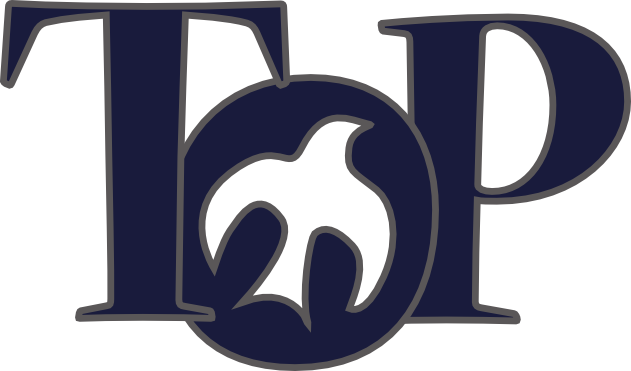 
Anna King
Ms. Janet
9-12th grade
2016-2017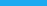 Table of ContentsDay 1
IntroductionIncluded:SyllabusTwo types of Research PapersSteps of a Research PaperNarrowing a topicAsking QuestionsUsing the LibraryOnline SourcesCourse SyllabusIntroductionSeveral desired results from taking this courseThe ability to organize thoughts through the discipline of writingImproving writing speedUnderstanding how to research using the libraryGreater discernment in note takingThe ability to give helpful input on other’s writingThe willingness to receive input one’s own writingGaining expertise in a certain subjectThe satisfaction of working hard to complete a projectTip from Sir Francis Bacon: “Reading maketh a full man; conference maketh a ready man; and writing maketh an exact man.”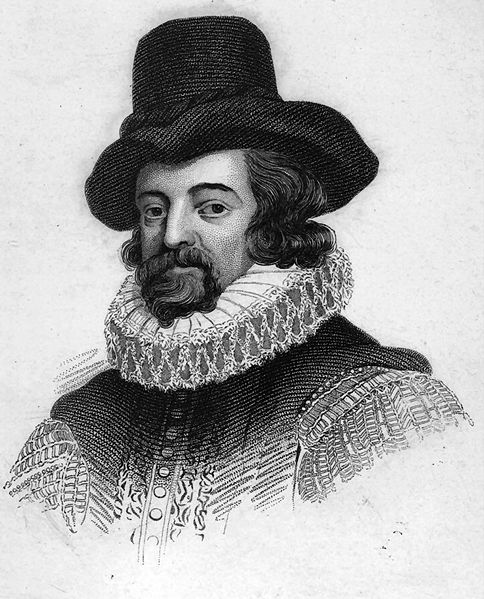 CalendarsCourse OverviewDaily OverviewChapel/DevotionsName that ProblemClass or WorkBreakSpeedwritingWorkLunchStorytime/PuzzleWorkWeek 1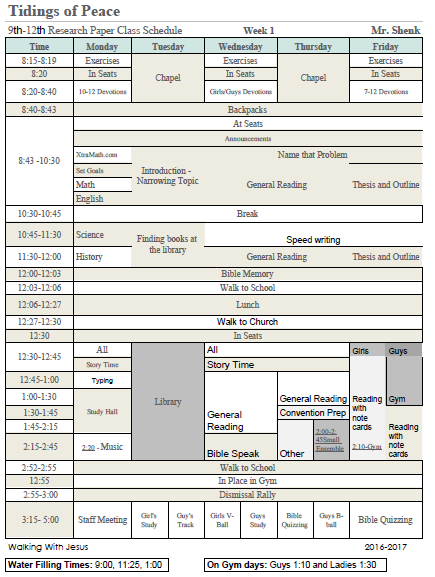 Week 2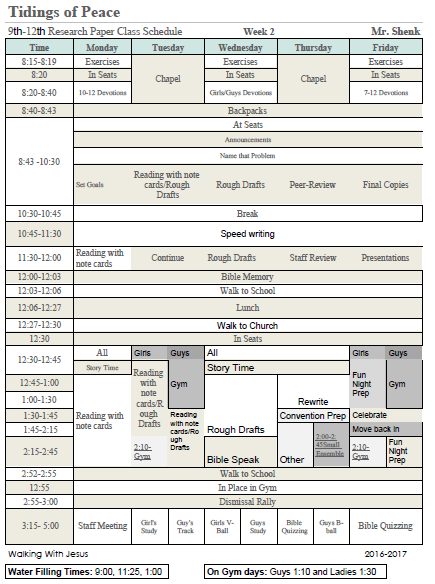 Paper EvaluationFinal GradeCreditEnglish CreditOther Subject CreditSourcesMLA FormatLayoutFont: Arial 12-point1 inch margins on all sidesSingle Space in OutlineDouble Space in body.5 inch indent at the beginning of all paragraphsNo headings (ex: Introduction, Body, Conclusion)No extra spaces between paragraphsQuotes longer than 4 lines must be indented 1 inch from both sides and single spaced as a block, as shown below:
. . . the Palestinians during the British mandate were quite remarkable.Almost each village had a school, running water, and proper sewage systems for the first time, while the fields were plentiful, and old blood feuds . . . had been settled.  In the cities and towns prosperity was also budding. . . . The first graduates of the universities around the Arab world . . . began their professional careers in Palestine. . . . Quite a few chose a public career in the British Mandate government as senior or junior officials. . . . The affluence was visible in the architectural expansion. New neighbourhoods, streets and modern infrastructure were also evident everywhere.  (Pappé 16)Without fear of oppression from the defeated Ottoman Empire, the Palestinians . . 
	Page NumberingAll numbering right-aligned and .5 inch from top of pageTitle page no numberingFormal outline numbered with name and lowercase Roman numerals 
Shenk, Austin iBody and Works Cited with name and page # as shown below
Shenk, Austin 5PartsTitle pageFormal outlineBodyIntroductionBodyConclusionWorks CitedTwo types of Research PapersInformativeInformative papers give informationPersuasivePersuasive papers argue a specific pointIdentify the type of topicThe Dangers of DrinkingThe Development of a BabyWhy Obamacare should StayWhat happened to the Baby BoomersThe World’s Greatest MusicianThe Steps of a Research PaperTaking it in orderTip: When you are walking down the steps and you miss one, bad things are sure to happen.  Likewise, missing a step in the research process produces frustrating results.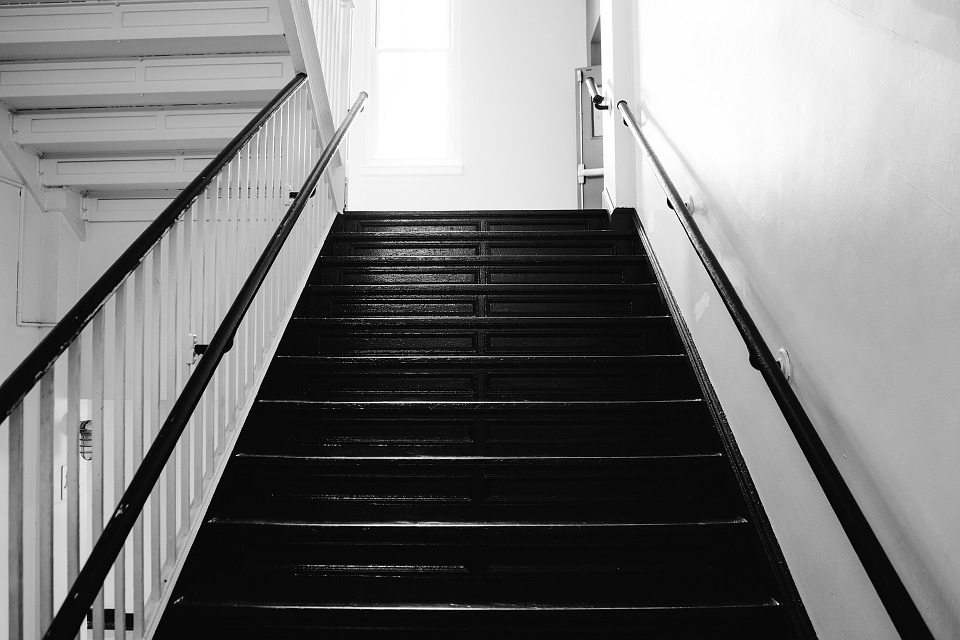 Narrowing a TopicThe First StepTip: A topic such as World War II is way too broad.  A topic such as How to assemble a sandwich is too narrow.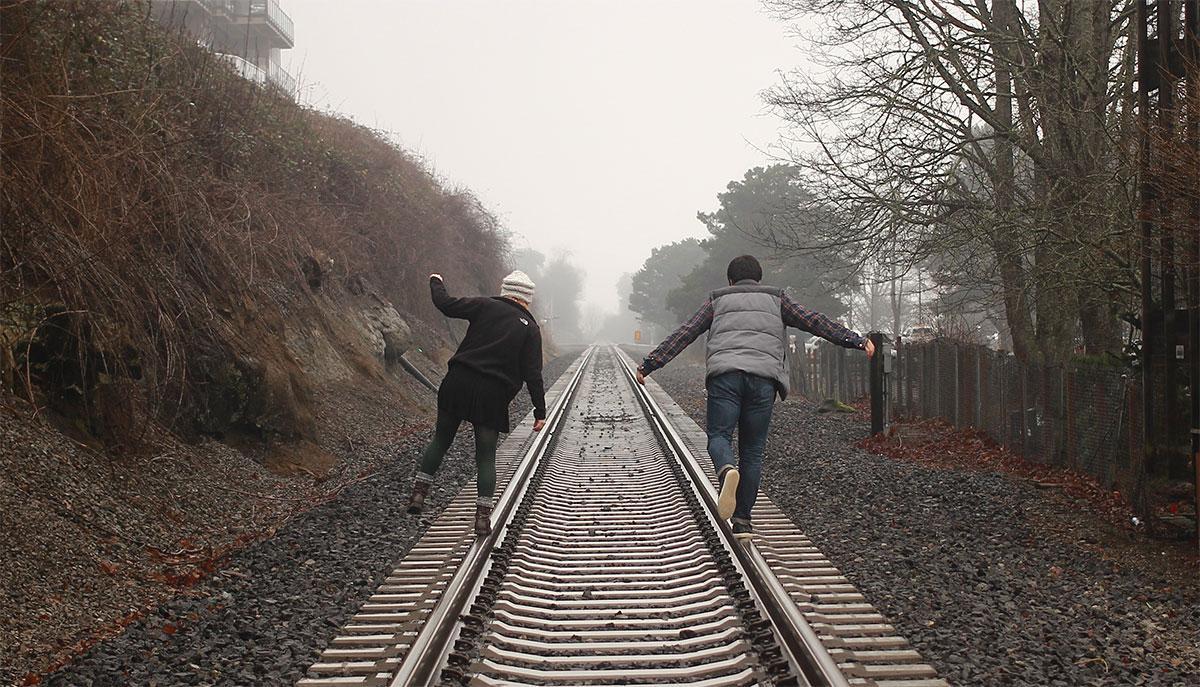 Just like a railroad tracks: A properly limited topic will stay focused on the same goal throughout the entirety of the paper.Practice NarrowingThe Civil War ________________________________________________________________World Transportation___________________________________________________________The Turn of the Century________________________________________________________Solving World Hunger__________________________________________________________Select a topicTopic: __________________________________________________Subject Area:_______________________Page Goal:   3-5   6-7   8-10  20Input:Approved:___________________________Asking Questions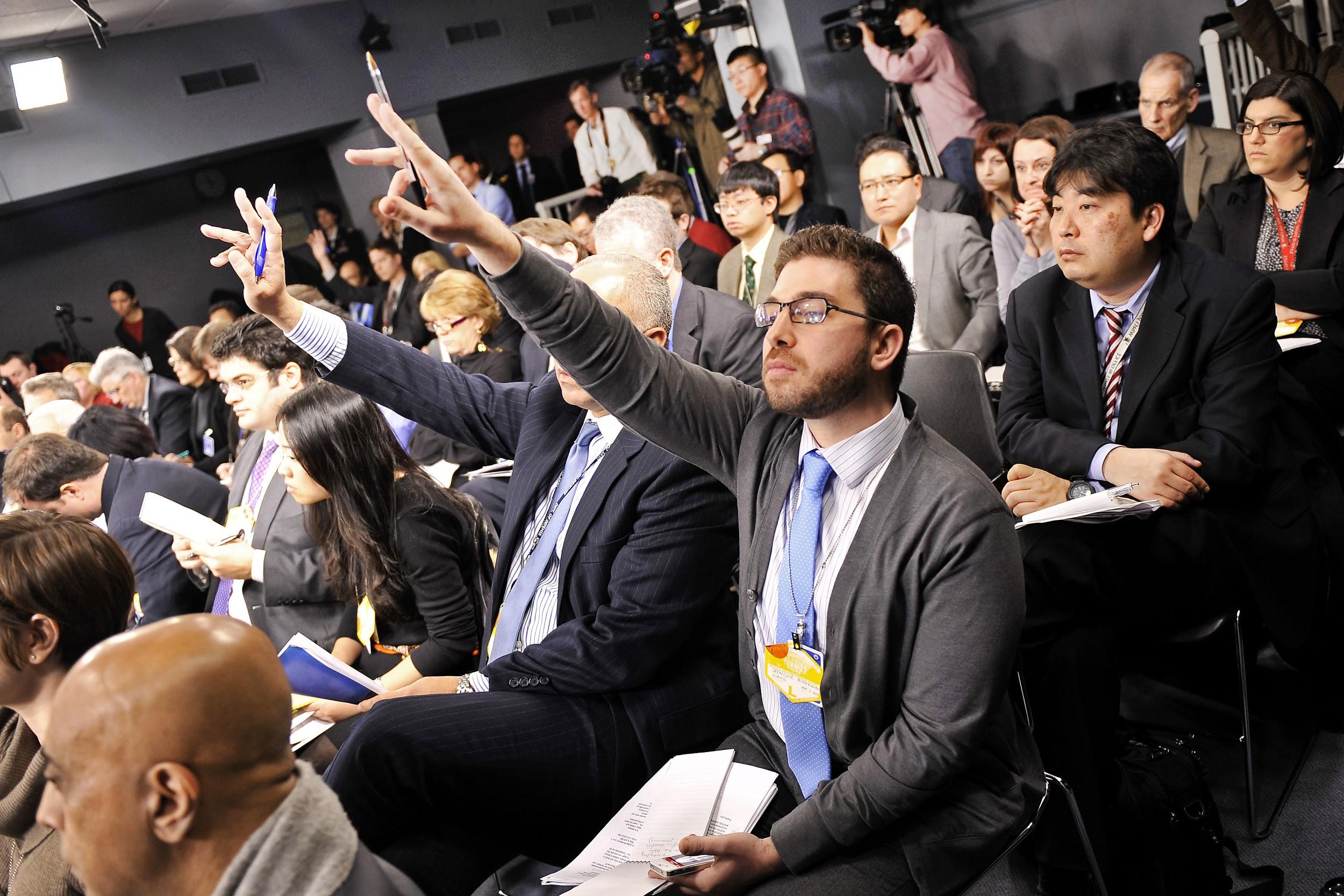 The direction setting for researchAsk 10 questions about your topic.You may get help from classmates in this process__________________________________________________________________________________________________________________________________________________________________________________________________________________________________________________________________________________________________________________________________________________________________________________________________________________________________________________________________________________________________________________________________________________________________________________________________________________________________________________________________________________________________________________Tip: Asking good questions gives positive direction to your project.Navigating the LibraryFinding resources in the powerhouse of the research process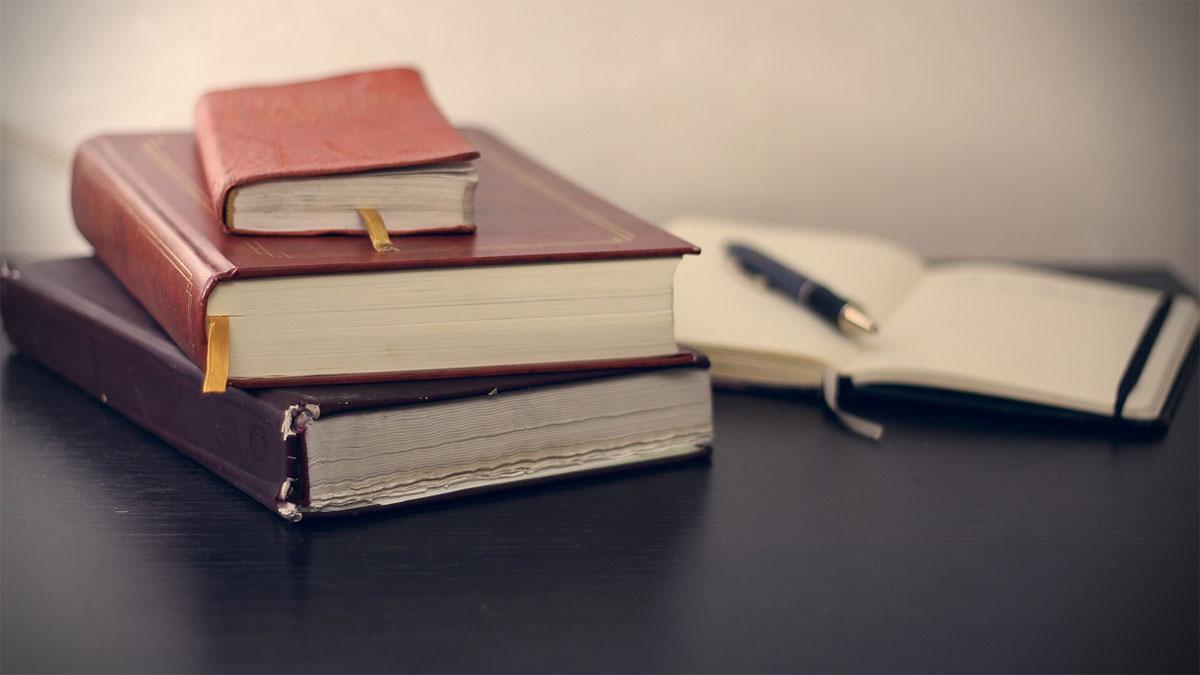 Tip: Although printed books are no longer the fastest method for research they are still very credible.KeywordsTip: Searching keywords is a very powerful tool when looking for research resources.  Creativity helps in this process.Write key words from your title or synonyms____________________________________________________________________________________________________________________________________________________________________________________________________The Dewey Decimal System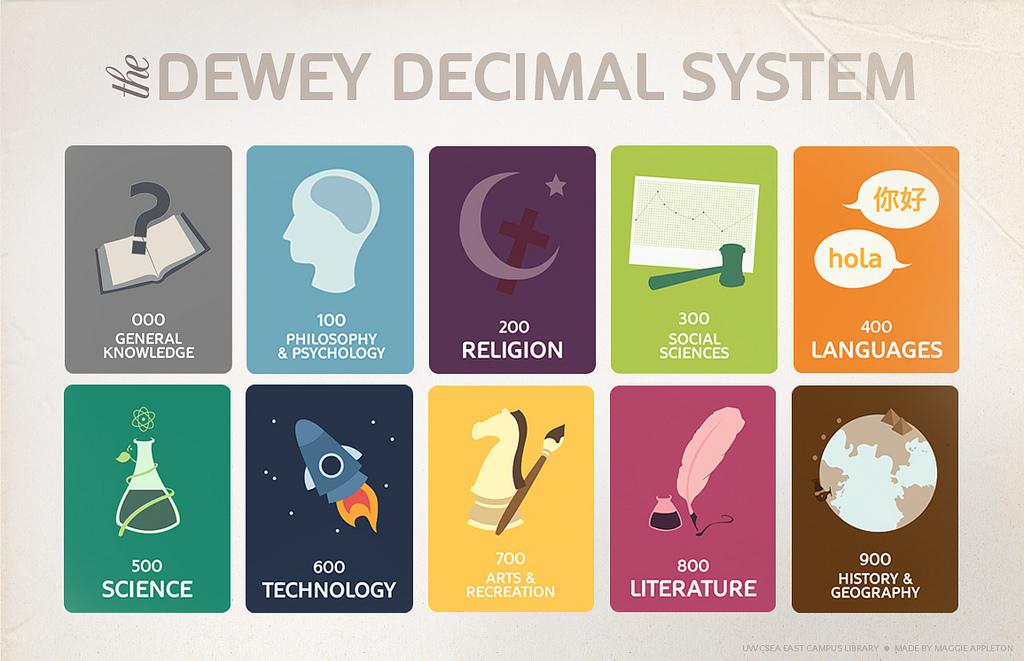 The Dewey Decimal System is a method of organization used internationally “in 200,000 libraries in at least 135 countries.”  The genius of the system is displayed by this quote,  “Libraries previously had given books permanent shelf locations that were related to the order of acquisition rather than topic. The classification's notation makes use of three-digit Arabic numerals for main classes, with fractional decimals allowing expansion for further detail.”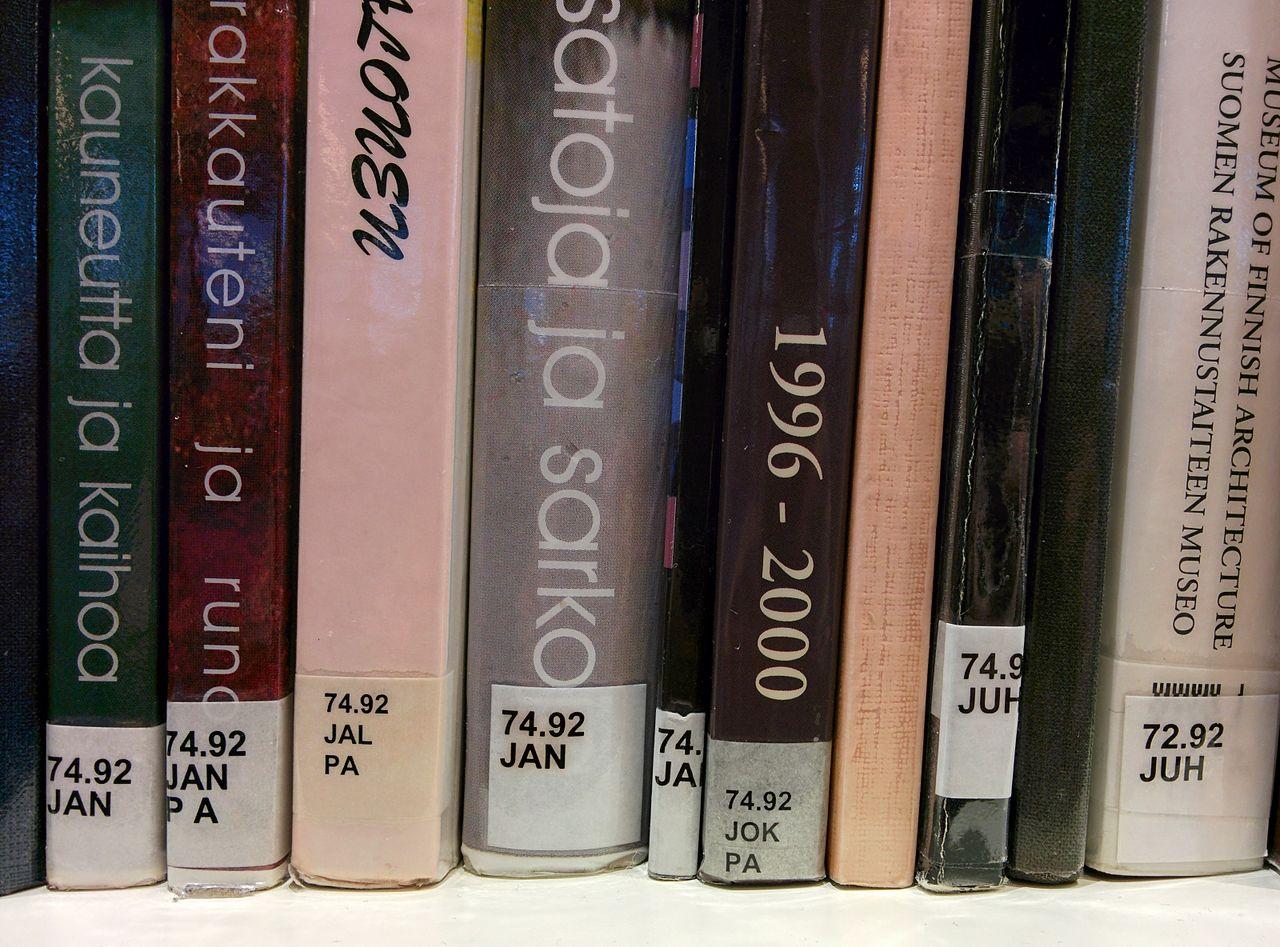 Identify 5-10 books you plan to find at the library:__________________________________________________________________________________________________________________________________________________________________________________________________________________________________________________________________________________________________________________________________________________________________________________________________________________________________________________________________________________________________________________________________________________________________________________________________________________________________________________________________________________________________________________Good Online SourcesLibrariesMartin Memorial LibraryAccess PAPublication IndexesProject GutenbergGoogle BooksGoogle ScholarWorldCat.org: The World's Largest Library CatalogPeriodicalsChristianity TodayWorld News GroupTip: In order for your research to be credible you must use reliable, scholarly sources.  Although Wikipedia is a great tool for discovering an overview of a topic, it should not be used as a source for your paper.Day 1: ConclusionTip: The process of research may feel intimidating at the moment, but don’t let it get you down.  Enjoy the journey!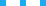 Writing Improvement
Name that ProblemKeep in MindAvoidExtra words “that” make it seem “that there is” a problem with your exactness.First person (I, we)Passive voiceDoShorten SentencesKeep the tense the same (mostly past)Make sure your pronouns agreeDay 1Simultaneously, he exemplified judgment and mercy at the same time.Often, our consequences of sin lead us to unpleasant circumstances.However, obedience is not just obeying a command, but also by repenting from a lifestyle of sin.Day 2Both countries struggled to establish themselves as a nation. Problem: Plural/SingularIt attracted many Christians from Europe that were facing persecution.Problem: PronounSome would say that they have blessed the nations because they helped to bring a world peace during WWII when Hitler Germany was waging havoc in Europe.Problem: Extra wordsDay 3She went to the fields to gather food for them; she works hard to support them. Problem: Tense“This is the way -walk in it.”  When we give ourselves to Jesus it shows we believe.Problem: PunctuationGod knew this weakness even before they had time to display it and He gave them commandments to help them remember Him.Problem: Extra phrase; punctuationDay 4They crossed the Jordan to finally enter the Promised Land. Problem: Split infinitive“Let not the foreigner . . . say, “The LORD will surely separate me.” God’s heart . . .Problem: Quotation marksRuth was a Moabitess yet she was the great-grandmother of David and Jesus. Problem: Extra phrase; punctuationWriting Improvement
SpeedwritingDay 4
Thesis & OutlineIncluded:ThesisOutlineNotecardsThesisWhat question are you answering/position are you taking?_________________________________________________________________________What is your BEST answer or strongest position?_________________________________________________________________________What is your WEAKEST answer or position?_________________________________________________________________________What is your SECOND BEST answer or position?_________________________________________________________________________(For persuasive only) What is a concession or opposing view?_________________________________________________________________________Enter these items at: https://awc.ashford.edu/writing-tools-thesis-generator.htmlWrite your the final copy of your WORKING thesis statement here:____________________________________________________________________________________________________________________________________________________________________________________________________________________________________________________________________________________________________OutlineOrganize your outline in a way that matches your thesis.________________________________________________________________________________________________________________________________________________________________________________________________________________________________________________________________________________________________________________________________________________________________________________________________________________________________Taking NotesOne note per cardQuotes must be in quotationsWrite summaries in your own wordsWrite why you chose to write this note.Note Card ExamplesHand writtenComputerComputer Note CardsFormat
ExamplesChrist’s Kingdom in PalestineAustin ShenkENG 102 English Composition IIStephen Russell May 13, 2015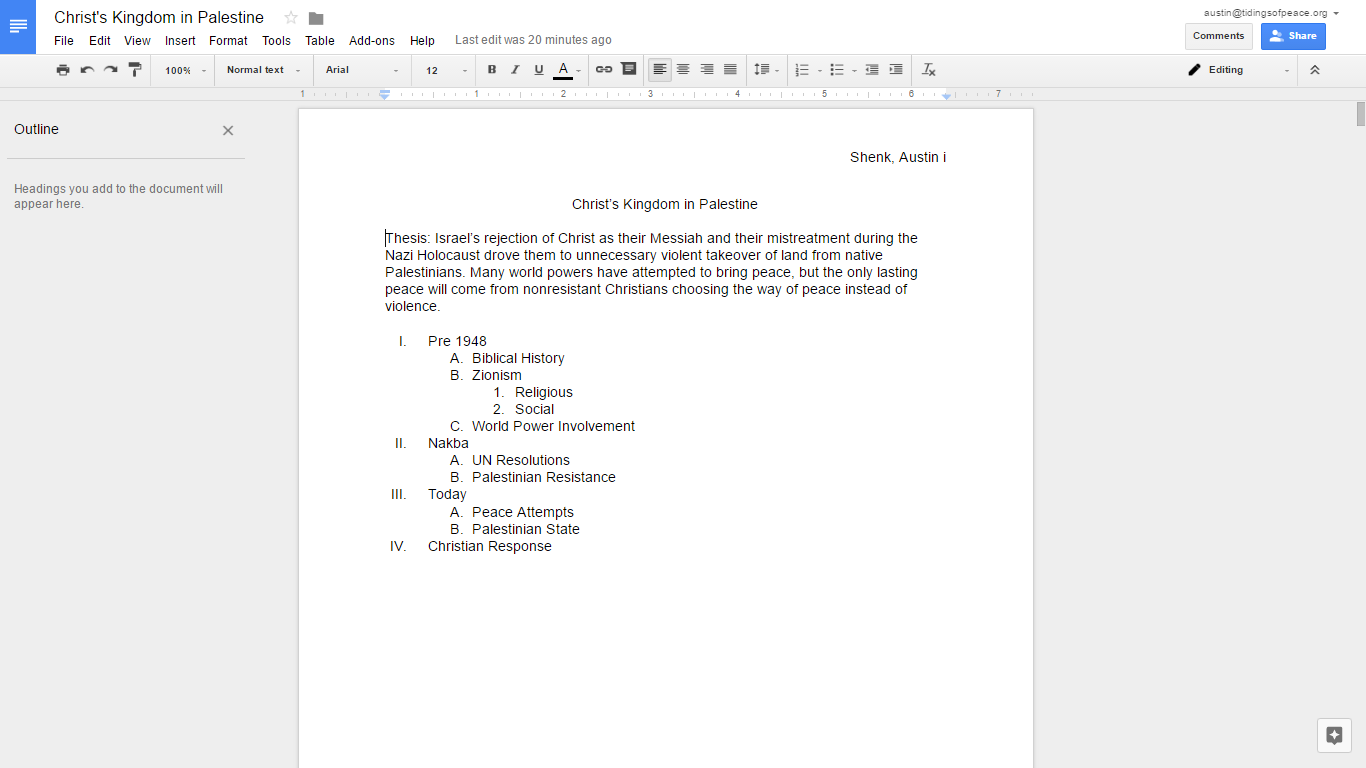 they believed they had full rights to the land.  The Palestinian leadership did not mind Jewish settlers, but they hated the idea of giving a part of their land politically to the Jews.  "A vital, self-respecting nation does not accept the partition of its homeland" (qtd. in Cohen 231).  When the U.N. asked each side for their opinion of the partition plan the Palestinians rejected.The principled Palestinian and Arab rejection of, and objection to, the partition plan was well known to the Jewish leadership, even before it was asked to respond to the U.N. plan. . . . Nonetheless, Israeli propaganda has ever since quoted Israel's acceptance . . . and the Palestinian rejection as an indication of its peaceful intentions towards the intransigent Palestinians. More importantly, this Palestinian rejection was later used as an explanation by the Israeli government for it decision to occupy parts of the land accorded to the Palestinians in the U.N. partition plan. (Pappé 17)Palestinians viewed the Zionist establishment as a very temporary invasion, similar to the Crusades and believed they could soon stop them (Kimmerling and Migdal 318-319).Without an army to defend their land, the Palestinians sought military help from the surrounding Arab countries.  Even with their help the Palestinians faced overwhelming odds.  Although the British helped Jordan in defense of the Palestinian homeland, their support for the Zionists along with incredible support from the U.S. gave Israel a huge advantage.  The general Palestinian public, however, resisted attempts by Arabs to attack the Jews.  "Many Palestinian Arabs . . . not only refrained from fighting themselves but also did their best to prevent foreigners and locals from carrying out military actions" (Cohen 233).  The Palestinian leadership viewed their opposition as “out and out treason” (233).  If the Jews had chosen at this point to live peacefully side by Works CitedBennis, Phyllis. Understanding the Palestinian-Israeli Conflict: A Primer. Northampton: Olive Branch, 2007. Print.“Balfour Declaration.” History.com. A+E Networks, 2015. Web. 21 Apr. 2015.Carter, Jimmy. We Can Have Peace in the Holy Land: A Plan That Will Work. New York: Simon & Schuster, 2009. Print.Chacour, Elias, and David Hazard. Blood Brothers. Grand Rapids: Chosen, 1984. Print.Cohen, Hillel. Army of Shadows: Palestinian Collaboration with Zionism, 1917-1948. Berkeley: U of California, 2008. Print.Cohn-Sherbok, Dan, and El Alami Dawoud Sudqi. The Palestine-Israeli Conflict: A Beginner's Guide. Oxford: Oneworld Publications, 2001. Print.Duiker, William J., and Jackson J. Spielvogel. World History. Belmont, CA: Thomson/Wadsworth, 2007. Print.Holman Christian Standard Bible. Nashville: Holman Bible Publishers, 2011. Print.Karesh, Sara E., and Mitchell M. Hurvitz. Encyclopedia of Judaism. New York: Facts on File, 2006. Print.Kimmerling, Baruch and Joel S. Migdal, The Palestinian People: A History. Cambridge: Harvard UP, 2003. Print.Olasky, Marvin. “Zion and its enemies.” WORLD 2 May 2015: 30. Print.Oren, Michael B. Six Days of War: June 1967 and the Making of the Modern Middle East. New York: Ballantine, 2003. Print.Pappé, Ilan. The Forgotten Palestinians: A History of the Palestinians in Israel. New Haven: Yale UP, 2011. Print.Ross, Dennis. The Missing Peace: The Inside Story of the Fight for Middle East Peace. New York: Farrar, Straus and Giroux, 2004. Print.Sizer, Stephen. Christian Zionism: Road Map to Armageddon? Leicester: Inter-Varsity, 2004. Print.Final
PaperChecklistBefore handing in your binder make sure you have the following items in this section:▢ Title page
	▢ No page number▢ Formal outline
	▢ Page numbers in Roman numerals▢ Body
	▢ Page numbers in Arabic numerals	▢ Introduction	▢ Conclusion▢ Works Cited
	▢ Only include works you have cited in your paper
	▢ Page numbers are the same as the body

Also make sure you have the following:▢ Note cards (formatted according to example)▢ Sources (in proper proportion, book and online)▢ PagesWorks
CitedFormatting your Works CitedWorking BibliographyEdman, V. Raymond, Finney Lives On, Minneapolis: Bethany Fellowship, Inc., 1971. Print.Circle and # the following parts of the the above entryAuthor’s nameDate of PublicationPublisherTitle of the bookType of sourceCity of PublicationProperly puncuateCompile your Working Bibliography on the next page . . .MondayTuesdayWednesdayThursdayFridayStar MondayNarrowing Topic/LibraryGeneral ReadingGeneral ReadingThesis and OutlineStar MondayNarrowing Topic/LibraryGeneral ReadingGeneral ReadingThesis and OutlineStar MondayNarrowing Topic/LibraryGeneral ReadingGeneral ReadingThesis and OutlineMondayTuesdayWednesdayThursdayFridayReading & Note CardsReading & Note CardsRough DraftsReviewFinal Copy & PresentationsReading & Note CardsReading & Note CardsRough DraftsReviewFinal Copy & PresentationsAreaWhat I’m looking atResearchQuality and quantity of sources. Awareness of the issues. Notes cards.IntegrationCritical thinking, insight into the subject, and blending of research with own ideas. Good use of evidence. Good statement of thesis.OrganizationOutline and development of the paper. A clear introduction, body, and conclusion. Good support of thesis. Coherence.FormatFollowed the formal requirements for the paper such as title page, length of the paper, margins, citations, and works cited.StyleGood choice of words and sentences, including precision and variety. Clarity of expression. Good use of transitions. Does the paper read well?MechanicsGrammar, punctuation, spelling are correct.PartPercentGradePaper70Attendance20Effort10PagesSourcesNotecardsStars3-531043-51 B | 1 O | 1 A1046-742056-71 B | 1 O | 2 A2058-1053068-102 B | 1 O | 2 A306PagesSourcesNotecardsStars20106012204 B | 2 O | 4 A6012TypeIdentifierBookBOnlineOAnyA7. Write a final draft6. Write a rough draft5. Compile notes to create final outline4. Take notes while reading3. Draft a working outline and thesis2. Create a working bibliographySelect and Narrow TopicOutline ItemSource #Page #Why:Why:Outline Item(Author Page #)Why:Why:Why:WhyWhyWhyWhyWhyWhyWhyWhyOutline Item(Author Page #)Why:Why:Why:Outline Item(Author Page #)Why:Why:Why: